Week of 18th May 2020Dear Class 3,Thank you so much for making our Zoom chat this week, it has been so wonderful to see so many of you and hear your voices. It’s still so strange not being able to see you all in school. Thank you for sharing lots of the things you have been doing at home. I won’t forget that Scarlett and Kaila missed their turn this week so will be first in line next week for show and tell.Next week I am in school Thursday and Friday so hopefully we can have a Zoom chat again then.I have sent over some work for you all to do this week. Have a go at some of the maths and English or topic and science work. I’d love to see what you do.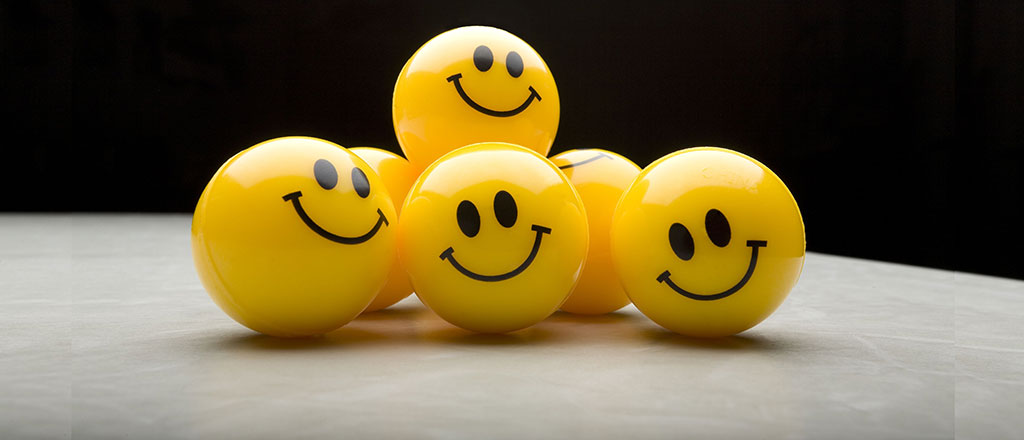 The most important thing is to stay happy, stay safe and stay well.Love Miss Coyne